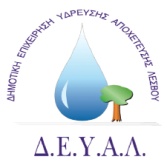 ΔΕΛΤΙΟ ΤΥΠΟΥΗ ΔΕΥΑΛ ανακοινώνει ότι λόγω βλάβης στον τροφοδοτικό αγωγό της Χρυσομαλλούσας και Νότιας Περιοχής που έλαβε χώρα χθες 23/08/2022 τις βραδινές ώρες στο Βουναράκι, διεκόπη η υδροδότηση στις περιοχές Χρυσομαλλούσας, Κουμκό, Χάλικες, Κράτηγος, Καγιάνι, Βίγλα και Νεάπολη. Η βλάβη σήμερα Τετάρτη 24/08/2022 αποκαθίσταται από τις πρώτες πρωινές ώρες από τα συνεργεία της ΔΕΥΑΛ.	Ο τροφοδοτικός αγωγός της Χρυσομαλλούσας τελεί υπό αντικατάσταση με την εργολαβία που είναι σε εξέλιξη. Η υδροδότηση θα επανέλθει σταδιακά αργά το βράδυ.Η ΔΕΥΑΛ ζητά την κατανόηση των καταναλωτών και θα καταβάλει κάθε προσπάθεια για την όσο δυνατόν μικρότερη όχληση και την ταχύτερη αποκατάσταση της υδροδότησης.							Από  τη ΔΕΥΑΛ 